INFORMATIVA SUL TRATTAMENTO DEI DATI PERSONALIAi sensi degli Art. 13 e 14 Regolamento Europeo n. 679/2016SAD e SERVIZIO PRELIEVIPREMESSACooperativa Sociale Sebina, in osservanza del Regolamento UE 679/2016 in materia di protezione dei dati personali e, nello specifico, ai sensi degli artt. 13 e 14 del medesimo e ad ogni effetto di legge, desidera informarLa che i dati personali raccolti saranno oggetto di trattamento nel rispetto dei principi di correttezza, liceità e trasparenza, in ottica di tutela della riservatezza e dei diritti dell’interessato.TITOLARE DEL TRATTAMENTO Cooperativa Sociale SEBINA Soc. Coop A.r.l. ONLUSVia Rocca, 9 – 24063 Castro (BG)P.IVA 01793420165Legale Rappresentante: MACARIO KATUSCIAE-mail: privacy@cooperativasebina.it	Tel: +39 035 983397Responsabile della Protezione dei Dati (RPD/DPO): CSA COESI IMPRESA SOCIALE, dott. Balossi Giorgio, contattabile all'indirizzo rpd@coesi.coop.TIPOLOGIA DI DATI TRATTATISi informa che possono formare oggetto di trattamento i dati personali e particolari (dati sanitari) raccolti ai fini dell’erogazione e gestione del servizio offerto all’utente. A titolo meramente esemplificativo e non esaustivo potranno essere trattati:Dati anagrafici e di contatto del paziente, di conviventi, di congiunti o di soggetti terzi che agiscono per conto del medesimo;Dati relativi allo stato di salute del paziente (anamnesi);Dati scaturenti dalla prestazione effettuata e funzionali all’ottimizzazione del servizio.FINALITÀ DEL TRATTAMENTO E RELATIVA BASE GIURIDICAI dati che di volta in volta verranno affidati alla Cooperativa saranno trattati esclusivamente per finalità strettamente correlate alle attività svolte dalla medesima.In particolare il Titolare potrà trattare i dati al fine di fornire consulenza preventiva ed erogare servizi di natura socio assistenziale e socio sanitaria a favore dei soggetti richiedenti, intervenendo a seguito di convenzioni con enti pubblici, privati, ovvero su richiesta dell’Interessato stesso o di soggetti terzi che agiscono per conto di quest’ultimo.La base giuridica del trattamento si rinviene nelle previsioni di cui all’art. 6, lett. b) – c) - d) ed e) Reg. UE 679/2016 e nello specifico nell’esecuzione di un contratto di cui l'interessato è parte o esecuzione di misure precontrattuali adottate su richiesta dello stesso, nell’adempimento di obblighi legali ai quali è soggetto il Titolare del Trattamento, nella salvaguardia degli interessi vitali dell’interessato o di altra persona fisica e nell'esecuzione di un compito di interesse pubblico o connesso all'esercizio di pubblici poteri di cui è investito il titolare del trattamento.Il conferimento dei dati per le sopraesposte finalità è obbligatorio e l’eventuale rifiuto al trattamento rende impossibile procedere con l’erogazione e gestione del servizio.MODALITÀ DI TRATTAMENTOLe operazioni di trattamento avverranno in forma cartacea, informatizzata e telematica, anche mediante l’inserimento in banche dati, elenchi e liste idonei alla memorizzazione, gestione e trasmissione dei dati stessi, nei modi e nei limiti necessari al perseguimento delle predette finalità. Cooperativa Sociale Sebina ha previsto adeguate misure di sicurezza al fine di garantire l’integrità, la riservatezza e la disponibilità dei dati raccolti.I Suoi dati saranno trattati esclusivamente da persone autorizzate al trattamento o eventualmente da soggetti terzi alla Cooperativa debitamente individuati quali responsabili esterni del trattamento.COMUNICAZIONE E TRASFERIMENTO DEI DATII dati personali e particolari in possesso della Cooperativa possono essere comunicati ad Enti che all’uopo possono effettuare ulteriori operazioni di trattamento, in particolare:Enti territoriali: Aziende Sanitarie Locali, Regione, Autorità di Pubblica Sicurezza o Giudiziarie, strutture sanitarie, medici e professionisti esercenti professioni sanitarie che operano su mandato del Titolare o in virtù di convenzioni con il medesimo o con il S.S.N.;Partner di progetto (cooperative sociali, associazioni).I suoi dati potranno essere anche comunicati a professionisti quali consulenti del lavoro, avvocati, commercialisti etc. debitamente nominati Responsabili del trattamento dei dati personali.DIFFUSIONE I dati personali da Lei messi a disposizione non saranno oggetto di diffusione in assenza di preventiva e specifica autorizzazione.ESISTENZA DI PROCESSI DECISIONALI AUTOMATIZZATI Si informano gli interessati che la Cooperativa non utilizza processi decisionali automatizzati.TRASFERIMENTO DI DATI ALL’ESTEROCooperativa Sociale Sebina non trasferisce dati in Paesi terzi.PERIODO DI CONSERVAZIONEI suoi dati saranno conservati per tutta la durata del contratto ed alla cessazione dello stesso per il periodo richiesto dalle previsioni legislative in vigore.DIRITTI DEGLI INTERESSATI Nella Sua qualità di Interessato al trattamento dei dati personali avrà facoltà di esercitare in qualunque momento i diritti a Lei espressamente riconosciuti dal Regolamento Europeo, ed in particolare:Diritto di accesso ai dati personali (art. 15); Diritto di rettifica (art.16);Diritto alla cancellazione (art. 17);Diritto alla limitazione del trattamento dei dati personali (art. 18); Diritto alla portabilità dei dati personali (art. 20);Diritto di opposizione (art.21);Diritto a non essere sottoposto ad una decisione automatizzata (art.22); Diritto di proporre reclamo ad un’autorità di controllo.Per ogni questione avente ad oggetto la protezione dei dati personali e/o l’esercizio dei diritti sopra elencati potrà rivolgersi al Titolare del trattamento, mediante comunicazione scritta inoltrata all’indirizzo e-mail: privacy@cooperativasebina.it.REVISIONE: 01 del 10.01.2024					      IL TITOLARE DEL TRATTAMENTO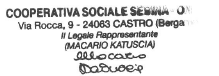 L’interessato / congiunto / rappresentante mediante sottoscrizione dichiara di aver letto e compreso la sopraestesa informativa:					                                          (firma interessato/tutore/curatore/legale rappresentante)